CONFIDENTIAL TRUSTEE APPLICATION FORMPlease submit a short Curriculum Vitae together with this Application Form.  Personal DetailsDo you have any previous Volunteer/Trustee experience?Yes                    No  If yes, please provide details:I understand and am able and willing to commit necessary time, preparation and effort to the proper discharge of Trustee Responsibilities:Yes                    No  Statement in Support of ApplicationPlease indicate why you want to become a Trustee (and Treasurer where applicable) of More Than Grandparents and how you think your own skills and experience would enable you to fulfil the role of a Trustee as described in the Role Description (no more than 500 words)Skills and ExperiencePlease provide details of any qualifications or courses you have attended which are relevant to the roleIf you are a member of any Professional or Community organisations that may be relevant to the role, please provide detailsEmployment HistoryReferencesPlease give the name and address of two referees who can comment on your suitability for this role. Please note references from relatives are not acceptable.Conflicts of InterestsTrustees have a legal duty to act only in the best interests of their charity. They must not put themselves in any position where their duties as Trustee may conflict with any personal interest they may have.  DeclarationI declare that the details given in this form are correct and understand that any false declaration may result in my removal from the Board of Trustees as outlined in the Trusts Articles of AssociationSigned……………………………………………………..Date………………………………………………………...Please return this completed form along with your CV to melanienichols@morethangrandparents.com Strictly Private and ConfidentialCompletion of the below is optional but encouraged. EQUAL OPPORTUNITIES MONITORING – VOLUNTEERS (including TRUSTEES)In order to comply with More Than Grandparents Equality and Diversity Policy, trustees and volunteers are requested to answer the following questions. This information will be used solely for monitoring purposes.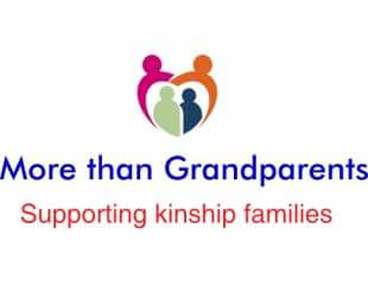 NameAddress Date of BirthHome TelephoneMobile TelephoneEmailQualification/CourseSubjectGrade / LevelAwarding BodyDate`OrganisationGrade, Level,  ResponsibilityFromToEmployer or OrganisationFrom ToJob Title Brief Description of ResponsibilitiesName:Name:Position:Position:Organisation:Organisation:Address:  Address:  Tel No:Tel No:Email: Email: Capacity in which you are known to the referee:Capacity in which you are known to the referee:Volunteer role applied forVolunteer role applied forWhere did you see this role advertised?Where did you see this role advertised?Date of BirthAre you a kinship carer?Are you a kinship carer?YesYesNoNoEx-CarerGenderMaleFemaleFemaleNon-BinaryNon-BinaryNon-BinaryOther __________Other __________Ethnic GroupWhite British/UKWhite British/UKWhite IrishWhite IrishWhite OtherWhite OtherWhite OtherWhite OtherEthnic GroupAsian UK IndianAsian UK IndianAsian UK PakistanAsian UK PakistanAsian UK BangladeshiAsian UK BangladeshiAsian UK BangladeshiAsian UK BangladeshiEthnic GroupAsian UK ChineseAsian UK ChineseAsian UK OtherAsian UK OtherBlack UK AfricanBlack UK AfricanBlack UK AfricanBlack UK AfricanEthnic GroupBlack UK CaribbeanBlack UK CaribbeanBlack UK OtherBlack UK OtherMixedMixedMixedMixedEthnic GroupOtherOtherUnknownUnknownPrefer not to sayPrefer not to sayPrefer not to sayPrefer not to sayDisabled?YesYesNoNoPrefer not to sayPrefer not to sayPrefer not to sayPrefer not to sayMain DisabilityWhat is the effect or impact of your disability or health condition on your ability to undertake this role?What is the effect or impact of your disability or health condition on your ability to undertake this role?What is the effect or impact of your disability or health condition on your ability to undertake this role?What is the effect or impact of your disability or health condition on your ability to undertake this role?What is the effect or impact of your disability or health condition on your ability to undertake this role?What is the effect or impact of your disability or health condition on your ability to undertake this role?What is the effect or impact of your disability or health condition on your ability to undertake this role?What is the effect or impact of your disability or health condition on your ability to undertake this role?What is the effect or impact of your disability or health condition on your ability to undertake this role?